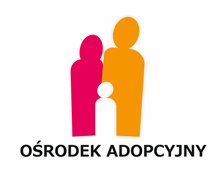 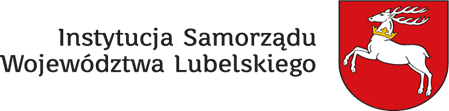 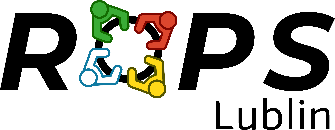 Liczba dzieci przysposobionych woj. lubelskimw latach 2012-2023Lp.Rok2012201320142015201620172018201920202021202220231.Liczba dzieciprzysposobionychw tym:1071069910577756378576764641.1.z pieczyinstytucjonalnej35292333191921115154101.2.z rodzinnejpieczy zastępczej4255563940302132312529331.3.z rodziny biologicznej1222183318262135212731211.4.dziewczęta5156585835443241312930341.5.chłopcy565041474231313726383430źródło: Sprawozdanie rzeczowo-finansowe CAS WRiSPZ-M (lata 2012-2023)Sporządziła:Karolina Kwaśniewskaźródło: Sprawozdanie rzeczowo-finansowe CAS WRiSPZ-M (lata 2012-2023)Sporządziła:Karolina Kwaśniewskaźródło: Sprawozdanie rzeczowo-finansowe CAS WRiSPZ-M (lata 2012-2023)Sporządziła:Karolina Kwaśniewskaźródło: Sprawozdanie rzeczowo-finansowe CAS WRiSPZ-M (lata 2012-2023)Sporządziła:Karolina Kwaśniewskaźródło: Sprawozdanie rzeczowo-finansowe CAS WRiSPZ-M (lata 2012-2023)Sporządziła:Karolina Kwaśniewskaźródło: Sprawozdanie rzeczowo-finansowe CAS WRiSPZ-M (lata 2012-2023)Sporządziła:Karolina Kwaśniewskaźródło: Sprawozdanie rzeczowo-finansowe CAS WRiSPZ-M (lata 2012-2023)Sporządziła:Karolina Kwaśniewskaźródło: Sprawozdanie rzeczowo-finansowe CAS WRiSPZ-M (lata 2012-2023)Sporządziła:Karolina Kwaśniewskaźródło: Sprawozdanie rzeczowo-finansowe CAS WRiSPZ-M (lata 2012-2023)Sporządziła:Karolina Kwaśniewskaźródło: Sprawozdanie rzeczowo-finansowe CAS WRiSPZ-M (lata 2012-2023)Sporządziła:Karolina Kwaśniewskaźródło: Sprawozdanie rzeczowo-finansowe CAS WRiSPZ-M (lata 2012-2023)Sporządziła:Karolina Kwaśniewska